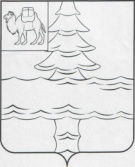 Совет депутатов Нязепетровского городского поселенияЧелябинской областиР Е Ш Е Н И Еот 29 декабря 2022 года №142 г. НязепетровскВ соответствии с Бюджетным кодексом Российской Федерации, Федеральным законом от 06.10.2003 N 131-ФЗ "Об общих принципах организации местного самоуправления в Российской Федерации", руководствуясь Уставом Нязепетровского городского поселения, Совет депутатов Нязепетровского городского поселения                                                                 РЕШАЕТ:1. Внести в Решение Совета депутатов Нязепетровского городского поселения от 27 декабря 2021 года № 95 "О бюджете Нязепетровского городского поселения на 2022 год и на плановый период 2023 и 2024 годов" следующие изменения:в статье 1:в пункте 1 части первой цифры «84 951,3» заменить цифрами «95 123,5», цифры «55 441,5» заменить цифрами «65 613,7»;в пункте 2 части первой цифры «87 362,2» заменить цифрами «97 534,4»;в пункте 1 части второй цифры «80 554,0» заменить цифрами «81 490,1», цифры «50 462,5» заменить цифрами «51 398,6»;в пункте 2 части второй цифры «80 554,0» заменить цифрами «81 490,1»;2) приложение 2 изложить в новой редакции (приложение 1 к настоящему решению);3) приложение 3 изложить в новой редакции (приложение 2 к настоящему решению);4) приложение 4 изложить в новой редакции (приложение 3 к настоящему решению);2. Настоящее решение вступает в силу со дня его официального опубликования в периодическом печатном издании, определяемом в соответствии с действующим законодательством и (или) на сайте Нязепетровского муниципального района Челябинской области (https://nzpr.ru, регистрация в качестве сетевого издания: Эл № ФС77-81111 от 17 мая 2021 года) и подлежит размещению на официальном сайте Нязепетровсого городского поселения.3. Контроль за выполнением решения возложить на постоянную комиссию Совета депутатов по бюджету, экономической политике и налогам (Лукоянов Г.В.)Глава Нязепетровскогогородского поселения								Г.В. ЛукояновО внесении изменений в решение Совета депутатов Нязепетровского городского поселения «О бюджете Нязепетровского городского поселения на 2022 год и на плановый период 2023 и 2024 годов"Приложение 1Приложение 1Приложение 1Приложение 1Приложение 1Приложение 1Приложение 1Приложение 1Приложение 1Приложение 1к решению Совета депутатовк решению Совета депутатовк решению Совета депутатовк решению Совета депутатовк решению Совета депутатовк решению Совета депутатовк решению Совета депутатовк решению Совета депутатовк решению Совета депутатовк решению Совета депутатовк решению Совета депутатовк решению Совета депутатовНязепетровского городского поселения Нязепетровского городского поселения Нязепетровского городского поселения Нязепетровского городского поселения Нязепетровского городского поселения Нязепетровского городского поселения Нязепетровского городского поселения Нязепетровского городского поселения Нязепетровского городского поселения Нязепетровского городского поселения Нязепетровского городского поселения Нязепетровского городского поселения Нязепетровского городского поселения Нязепетровского городского поселения О внесении изменений в решение СоветаО внесении изменений в решение СоветаО внесении изменений в решение СоветаО внесении изменений в решение СоветаО внесении изменений в решение СоветаО внесении изменений в решение СоветаО внесении изменений в решение СоветаО внесении изменений в решение СоветаО внесении изменений в решение СоветаО внесении изменений в решение СоветаО внесении изменений в решение СоветаО внесении изменений в решение СоветаО внесении изменений в решение СоветаО внесении изменений в решение Советадепутатов Нязепетровского городского поселениядепутатов Нязепетровского городского поселениядепутатов Нязепетровского городского поселениядепутатов Нязепетровского городского поселениядепутатов Нязепетровского городского поселениядепутатов Нязепетровского городского поселениядепутатов Нязепетровского городского поселениядепутатов Нязепетровского городского поселениядепутатов Нязепетровского городского поселениядепутатов Нязепетровского городского поселениядепутатов Нязепетровского городского поселениядепутатов Нязепетровского городского поселениядепутатов Нязепетровского городского поселениядепутатов Нязепетровского городского поселения"О бюджете Нязепетровского городского поселения"О бюджете Нязепетровского городского поселения"О бюджете Нязепетровского городского поселения"О бюджете Нязепетровского городского поселения"О бюджете Нязепетровского городского поселения"О бюджете Нязепетровского городского поселения"О бюджете Нязепетровского городского поселения"О бюджете Нязепетровского городского поселения"О бюджете Нязепетровского городского поселения"О бюджете Нязепетровского городского поселения"О бюджете Нязепетровского городского поселения"О бюджете Нязепетровского городского поселения"О бюджете Нязепетровского городского поселения"О бюджете Нязепетровского городского поселенияна 2022 год и на плановый период 2023 и 2024 годов"на 2022 год и на плановый период 2023 и 2024 годов"на 2022 год и на плановый период 2023 и 2024 годов"на 2022 год и на плановый период 2023 и 2024 годов"на 2022 год и на плановый период 2023 и 2024 годов"на 2022 год и на плановый период 2023 и 2024 годов"на 2022 год и на плановый период 2023 и 2024 годов"на 2022 год и на плановый период 2023 и 2024 годов"на 2022 год и на плановый период 2023 и 2024 годов"на 2022 год и на плановый период 2023 и 2024 годов"на 2022 год и на плановый период 2023 и 2024 годов"на 2022 год и на плановый период 2023 и 2024 годов"на 2022 год и на плановый период 2023 и 2024 годов"на 2022 год и на плановый период 2023 и 2024 годов"от 29 декабря 2022 года №142          от 29 декабря 2022 года №142          от 29 декабря 2022 года №142          от 29 декабря 2022 года №142          от 29 декабря 2022 года №142          от 29 декабря 2022 года №142          от 29 декабря 2022 года №142          от 29 декабря 2022 года №142          от 29 декабря 2022 года №142          от 29 декабря 2022 года №142          Приложение 2Приложение 2Приложение 2Приложение 2Приложение 2Приложение 2Приложение 2Приложение 2Приложение 2Приложение 2к решению Совета депутатовк решению Совета депутатовк решению Совета депутатовк решению Совета депутатовк решению Совета депутатовк решению Совета депутатовк решению Совета депутатовк решению Совета депутатовк решению Совета депутатовк решению Совета депутатовк решению Совета депутатовк решению Совета депутатовНязепетровского городского поселенияНязепетровского городского поселенияНязепетровского городского поселенияНязепетровского городского поселенияНязепетровского городского поселенияНязепетровского городского поселенияНязепетровского городского поселенияНязепетровского городского поселенияНязепетровского городского поселенияНязепетровского городского поселенияНязепетровского городского поселенияНязепетровского городского поселенияНязепетровского городского поселенияНязепетровского городского поселения"О бюджете Нязепетровского городского поселения"О бюджете Нязепетровского городского поселения"О бюджете Нязепетровского городского поселения"О бюджете Нязепетровского городского поселения"О бюджете Нязепетровского городского поселения"О бюджете Нязепетровского городского поселения"О бюджете Нязепетровского городского поселения"О бюджете Нязепетровского городского поселения"О бюджете Нязепетровского городского поселения"О бюджете Нязепетровского городского поселения"О бюджете Нязепетровского городского поселения"О бюджете Нязепетровского городского поселения"О бюджете Нязепетровского городского поселения"О бюджете Нязепетровского городского поселенияна 2022 год и на плановый период 2023 и 2024 годов"на 2022 год и на плановый период 2023 и 2024 годов"на 2022 год и на плановый период 2023 и 2024 годов"на 2022 год и на плановый период 2023 и 2024 годов"на 2022 год и на плановый период 2023 и 2024 годов"на 2022 год и на плановый период 2023 и 2024 годов"на 2022 год и на плановый период 2023 и 2024 годов"на 2022 год и на плановый период 2023 и 2024 годов"на 2022 год и на плановый период 2023 и 2024 годов"на 2022 год и на плановый период 2023 и 2024 годов"на 2022 год и на плановый период 2023 и 2024 годов"на 2022 год и на плановый период 2023 и 2024 годов"на 2022 год и на плановый период 2023 и 2024 годов"на 2022 год и на плановый период 2023 и 2024 годов"от 27 декабря 2021 года №95                   от 27 декабря 2021 года №95                   от 27 декабря 2021 года №95                   от 27 декабря 2021 года №95                   от 27 декабря 2021 года №95                   от 27 декабря 2021 года №95                   от 27 декабря 2021 года №95                   от 27 декабря 2021 года №95                   от 27 декабря 2021 года №95                   от 27 декабря 2021 года №95                   Распределение бюджетных ассигнований по целевым статьям (муниципальным программам Нязепетровского городского поселения и непрограммным направлениям деятельности), разделам, подразделам, группам видов расходов классификации расходов бюджетов  на 2022 год и на плановый период 2023 и 2024 годовРаспределение бюджетных ассигнований по целевым статьям (муниципальным программам Нязепетровского городского поселения и непрограммным направлениям деятельности), разделам, подразделам, группам видов расходов классификации расходов бюджетов  на 2022 год и на плановый период 2023 и 2024 годовРаспределение бюджетных ассигнований по целевым статьям (муниципальным программам Нязепетровского городского поселения и непрограммным направлениям деятельности), разделам, подразделам, группам видов расходов классификации расходов бюджетов  на 2022 год и на плановый период 2023 и 2024 годовРаспределение бюджетных ассигнований по целевым статьям (муниципальным программам Нязепетровского городского поселения и непрограммным направлениям деятельности), разделам, подразделам, группам видов расходов классификации расходов бюджетов  на 2022 год и на плановый период 2023 и 2024 годовРаспределение бюджетных ассигнований по целевым статьям (муниципальным программам Нязепетровского городского поселения и непрограммным направлениям деятельности), разделам, подразделам, группам видов расходов классификации расходов бюджетов  на 2022 год и на плановый период 2023 и 2024 годовРаспределение бюджетных ассигнований по целевым статьям (муниципальным программам Нязепетровского городского поселения и непрограммным направлениям деятельности), разделам, подразделам, группам видов расходов классификации расходов бюджетов  на 2022 год и на плановый период 2023 и 2024 годовРаспределение бюджетных ассигнований по целевым статьям (муниципальным программам Нязепетровского городского поселения и непрограммным направлениям деятельности), разделам, подразделам, группам видов расходов классификации расходов бюджетов  на 2022 год и на плановый период 2023 и 2024 годовРаспределение бюджетных ассигнований по целевым статьям (муниципальным программам Нязепетровского городского поселения и непрограммным направлениям деятельности), разделам, подразделам, группам видов расходов классификации расходов бюджетов  на 2022 год и на плановый период 2023 и 2024 годовРаспределение бюджетных ассигнований по целевым статьям (муниципальным программам Нязепетровского городского поселения и непрограммным направлениям деятельности), разделам, подразделам, группам видов расходов классификации расходов бюджетов  на 2022 год и на плановый период 2023 и 2024 годовРаспределение бюджетных ассигнований по целевым статьям (муниципальным программам Нязепетровского городского поселения и непрограммным направлениям деятельности), разделам, подразделам, группам видов расходов классификации расходов бюджетов  на 2022 год и на плановый период 2023 и 2024 годовРаспределение бюджетных ассигнований по целевым статьям (муниципальным программам Нязепетровского городского поселения и непрограммным направлениям деятельности), разделам, подразделам, группам видов расходов классификации расходов бюджетов  на 2022 год и на плановый период 2023 и 2024 годовРаспределение бюджетных ассигнований по целевым статьям (муниципальным программам Нязепетровского городского поселения и непрограммным направлениям деятельности), разделам, подразделам, группам видов расходов классификации расходов бюджетов  на 2022 год и на плановый период 2023 и 2024 годовРаспределение бюджетных ассигнований по целевым статьям (муниципальным программам Нязепетровского городского поселения и непрограммным направлениям деятельности), разделам, подразделам, группам видов расходов классификации расходов бюджетов  на 2022 год и на плановый период 2023 и 2024 годовРаспределение бюджетных ассигнований по целевым статьям (муниципальным программам Нязепетровского городского поселения и непрограммным направлениям деятельности), разделам, подразделам, группам видов расходов классификации расходов бюджетов  на 2022 год и на плановый период 2023 и 2024 годов(тыс. рублей)(тыс. рублей)(тыс. рублей)(тыс. рублей)Наименование показателяЦелевая статьяЦелевая статьяЦелевая статьяЦелевая статьяРазделПодразделГруппа вида расходовГруппа вида расходовГруппа вида расходов2022 год2023 год2023 год2024 год2024 годВСЕГО:97 534,480 515,280 515,279 169,579 169,5Муниципальная программа "Развитие дорожного хозяйства в Нязепетровском муниципальном районе"060000000006000000000600000000060000000021 823,320 918,920 918,920 918,920 918,9Строительство и реконструкция автомобильных дорог общего пользования местного значения0600006040060000604006000060400600006040204,70,00,00,00,0НАЦИОНАЛЬНАЯ ЭКОНОМИКА060000604006000060400600006040060000604004204,70,00,00,00,0Дорожное хозяйство (дорожные фонды)06000060400600006040060000604006000060400409204,70,00,00,00,0Закупка товаров, работ и услуг для обеспечения государственных (муниципальных) нужд06000060400600006040060000604006000060400409200200200204,70,00,00,00,0Капитальный ремонт, ремонт и содержание автомобильных дорог общего пользования местного значения06000060500600006050060000605006000060500,00,00,020 918,920 918,9НАЦИОНАЛЬНАЯ ЭКОНОМИКА0600006050060000605006000060500600006050040,00,00,020 918,920 918,9Дорожное хозяйство (дорожные фонды)060000605006000060500600006050060000605004090,00,00,020 918,920 918,9Закупка товаров, работ и услуг для обеспечения государственных (муниципальных) нужд060000605006000060500600006050060000605004092002002000,00,00,020 918,920 918,9Капитальный ремонт, ремонт и содержание автомобильных дорог общего пользования местного значения06000S605006000S605006000S605006000S605021 618,620 918,920 918,90,00,0НАЦИОНАЛЬНАЯ ЭКОНОМИКА06000S605006000S605006000S605006000S60500421 618,620 918,920 918,90,00,0Дорожное хозяйство (дорожные фонды)06000S605006000S605006000S605006000S6050040921 618,620 918,920 918,90,00,0Закупка товаров, работ и услуг для обеспечения государственных (муниципальных) нужд06000S605006000S605006000S605006000S6050040920020020021 618,620 918,920 918,90,00,0Муниципальная программа "Развитие транспортного обслуживания населения Нязепетровского муниципального района"07000000000700000000070000000007000000003 343,0936,1936,10,00,0Организация регулярных перевозок пассажиров и багажа автомобильным транспортом по муниципальным маршрутам регулярных перевозок по регулируемым тарифам07000061600700006160070000616007000061603 343,0936,1936,10,00,0НАЦИОНАЛЬНАЯ ЭКОНОМИКА0700006160070000616007000061600700006160043 343,0936,1936,10,00,0Транспорт070000616007000061600700006160070000616004083 343,0936,1936,10,00,0Закупка товаров, работ и услуг для обеспечения государственных (муниципальных) нужд070000616007000061600700006160070000616004082002002003 343,0936,1936,10,00,0Муниципальная программа "Природоохранные мероприятия по оздоровлению экологической обстановки в Нязепетровском муниципальном районе"1400000000140000000014000000001400000000602,90,00,00,00,0Региональный проект "Комплексная система обращения с твердыми коммунальными отходами"140G200000140G200000140G200000140G200000602,90,00,00,00,0Обеспечение контейнерным сбором образующихся в жилом фонде твердых коммунальных отходов140G243120140G243120140G243120140G243120602,90,00,00,00,0ОХРАНА ОКРУЖАЮЩЕЙ СРЕДЫ140G243120140G243120140G243120140G24312006602,90,00,00,00,0Другие вопросы в области охраны окружающей среды140G243120140G243120140G243120140G2431200605602,90,00,00,00,0Закупка товаров, работ и услуг для обеспечения государственных (муниципальных) нужд140G243120140G243120140G243120140G2431200605200200200602,90,00,00,00,0Муниципальная программа "Развитие физической культуры и спорта в Нязепетровском муниципальном районе"170000000017000000001700000000170000000016 592,011 668,111 668,111 668,111 668,1Выполнение проектно изыскательских работ17000820001700082000170008200017000820005 000,00,00,00,00,0ФИЗИЧЕСКАЯ КУЛЬТУРА И СПОРТ1700082000170008200017000820001700082000115 000,00,00,00,00,0Другие вопросы в области физической культуры и спорта170008200017000820001700082000170008200011055 000,00,00,00,00,0Предоставление субсидий бюджетным, автономным учреждениям и иным некоммерческим организациям170008200017000820001700082000170008200011056006006005 000,00,00,00,00,0Приобретение спортивного инвентаря и оборудования для физкультурно-спортивных организаций17000S004417000S004417000S004417000S00449 809,89 800,09 800,09 800,09 800,0ФИЗИЧЕСКАЯ КУЛЬТУРА И СПОРТ17000S004417000S004417000S004417000S0044119 809,89 800,09 800,09 800,09 800,0Массовый спорт17000S004417000S004417000S004417000S004411029 809,89 800,09 800,09 800,09 800,0Предоставление субсидий бюджетным, автономным учреждениям и иным некоммерческим организациям17000S004417000S004417000S004417000S004411026006006009 809,89 800,09 800,09 800,09 800,0Оплата услуг специалистов по организации физкультурно-оздоровительной и спортивно-массовой работы с детьми и молодежью в возрасте от 6 до 18 лет17000S004517000S004517000S004517000S0045554,7528,3528,3528,3528,3ФИЗИЧЕСКАЯ КУЛЬТУРА И СПОРТ17000S004517000S004517000S004517000S004511554,7528,3528,3528,3528,3Массовый спорт17000S004517000S004517000S004517000S00451102554,7528,3528,3528,3528,3Предоставление субсидий бюджетным, автономным учреждениям и иным некоммерческим организациям17000S004517000S004517000S004517000S00451102600600600554,7528,3528,3528,3528,3Оплата услуг специалистов по организации физкультурно-оздоровительной и спортивно-массовой работы с лицами с ограниченными возможностями здоровья17000S004717000S004717000S004717000S0047184,9176,1176,1176,1176,1ФИЗИЧЕСКАЯ КУЛЬТУРА И СПОРТ17000S004717000S004717000S004717000S004711184,9176,1176,1176,1176,1Массовый спорт17000S004717000S004717000S004717000S00471102184,9176,1176,1176,1176,1Предоставление субсидий бюджетным, автономным учреждениям и иным некоммерческим организациям17000S004717000S004717000S004717000S00471102600600600184,9176,1176,1176,1176,1Оплата услуг специалистов по организации физкультурно-оздоровительной и спортивно-массовой работы с населением старшего возраста17000S004Д17000S004Д17000S004Д17000S004Д369,8352,2352,2352,2352,2ФИЗИЧЕСКАЯ КУЛЬТУРА И СПОРТ17000S004Д17000S004Д17000S004Д17000S004Д11369,8352,2352,2352,2352,2Массовый спорт17000S004Д17000S004Д17000S004Д17000S004Д1102369,8352,2352,2352,2352,2Предоставление субсидий бюджетным, автономным учреждениям и иным некоммерческим организациям17000S004Д17000S004Д17000S004Д17000S004Д1102600600600369,8352,2352,2352,2352,2Доведение средней заработной платы инструкторов по спорту и тренеров, работающих в сельской местности и малых городах Челябинской области с населением до 50 тысяч человек, до среднемесячного дохода от трудовой деятельности в Челябинской области17000S004И17000S004И17000S004И17000S004И303,0459,3459,3459,3459,3ФИЗИЧЕСКАЯ КУЛЬТУРА И СПОРТ17000S004И17000S004И17000S004И17000S004И11303,0459,3459,3459,3459,3Массовый спорт17000S004И17000S004И17000S004И17000S004И1102303,0459,3459,3459,3459,3Предоставление субсидий бюджетным, автономным учреждениям и иным некоммерческим организациям17000S004И17000S004И17000S004И17000S004И1102600600600303,0459,3459,3459,3459,3Оплата услуг специалистов по организации физкультурно-оздоровительной и спортивно-массовой работы с населением, занятым в экономике17000S004М17000S004М17000S004М17000S004М369,8352,2352,2352,2352,2ФИЗИЧЕСКАЯ КУЛЬТУРА И СПОРТ17000S004М17000S004М17000S004М17000S004М11369,8352,2352,2352,2352,2Массовый спорт17000S004М17000S004М17000S004М17000S004М1102369,8352,2352,2352,2352,2Предоставление субсидий бюджетным, автономным учреждениям и иным некоммерческим организациям17000S004М17000S004М17000S004М17000S004М1102600600600369,8352,2352,2352,2352,2Муниципальная программа "Формирование современной городской среды в Нязепетровском муниципальном районе"28000000002800000000280000000028000000005 946,39 912,29 912,29 456,69 456,6Благоустройство территорий рекреационного назначения28000450202800045020280004502028000450200,03 965,93 965,92 881,72 881,7ЖИЛИЩНО-КОММУНАЛЬНОЕ ХОЗЯЙСТВО2800045020280004502028000450202800045020050,03 965,93 965,92 881,72 881,7Благоустройство280004502028000450202800045020280004502005030,03 965,93 965,92 881,72 881,7Закупка товаров, работ и услуг для обеспечения государственных (муниципальных) нужд280004502028000450202800045020280004502005032002002000,03 965,93 965,92 881,72 881,7Региональный проект «Формирование комфортной городской среды»280F200000280F200000280F200000280F2000005 946,35 946,35 946,36 574,96 574,9Реализация программ формирования современной городской среды280F255550280F255550280F255550280F2555505 946,35 946,35 946,36 574,96 574,9ЖИЛИЩНО-КОММУНАЛЬНОЕ ХОЗЯЙСТВО280F255550280F255550280F255550280F255550055 946,35 946,35 946,36 574,96 574,9Благоустройство280F255550280F255550280F255550280F25555005035 946,35 946,35 946,36 574,96 574,9Закупка товаров, работ и услуг для обеспечения государственных (муниципальных) нужд280F255550280F255550280F255550280F25555005032002002003 304,25 946,35 946,36 574,96 574,9Иные бюджетные ассигнования280F255550280F255550280F255550280F25555005038008008002 642,10,00,00,00,0Муниципальная программа "Развитие дорожного хозяйства в Нязепетровском городском поселении"61000000006100000000610000000061000000007 798,912 007,512 007,57 175,77 175,7Иные расходы на реализацию отраслевых мероприятий61007000006100700000610070000061007000007 798,912 007,512 007,57 175,77 175,7Содержание и ремонт автомобильных дорог общего пользования местного значения, находящихся в границах городского поселения61007062006100706200610070620061007062007 798,912 007,512 007,57 175,77 175,7НАЦИОНАЛЬНАЯ ЭКОНОМИКА6100706200610070620061007062006100706200047 798,912 007,512 007,57 175,77 175,7Дорожное хозяйство (дорожные фонды)610070620061007062006100706200610070620004097 798,912 007,512 007,57 175,77 175,7Закупка товаров, работ и услуг для обеспечения государственных (муниципальных) нужд610070620061007062006100706200610070620004092002002007 791,612 007,512 007,57 175,77 175,7Иные бюджетные ассигнования610070620061007062006100706200610070620004098008008000,20,00,00,00,0Закупка товаров, работ и услуг для обеспечения государственных (муниципальных) нужд610070630061007063006100706300610070630004092002002007,10,00,00,00,0Муниципальная программа «Выполнение функций по управлению, владению, пользованию и распоряжению муниципальной собственностью в Нязепетровском городском поселении»6200000000620000000062000000006200000000620,6145,9145,9145,9145,9Управление муниципальным имуществом6200800000620080000062008000006200800000620,6145,9145,9145,9145,9Оценка недвижимости, признание прав и регулирование отношений по муниципальной собственности6200882200620088220062008822006200882200123,9145,0145,0145,0145,0ОБЩЕГОСУДАРСТВЕННЫЕ ВОПРОСЫ620088220062008822006200882200620088220001123,9145,0145,0145,0145,0Другие общегосударственные вопросы62008822006200882200620088220062008822000113123,9145,0145,0145,0145,0Закупка товаров, работ и услуг для обеспечения государственных (муниципальных) нужд62008822006200882200620088220062008822000113200200200123,9145,0145,0145,0145,0Мероприятия по землеустройству и землепользованию6200882500620088250062008825006200882500496,70,90,90,90,9НАЦИОНАЛЬНАЯ ЭКОНОМИКА620088250062008825006200882500620088250004496,70,90,90,90,9Другие вопросы в области национальной экономики62008825006200882500620088250062008825000412496,70,90,90,90,9Закупка товаров, работ и услуг для обеспечения государственных (муниципальных) нужд62008825006200882500620088250062008825000412200200200496,70,90,90,90,9Муниципальная программа "Содержание объектов благоустройства и озеленения территории Нязепетровского городского поселения"640000000064000000006400000000640000000017 872,611 457,411 457,410 722,410 722,4Софинансирование расходных обязательств муниципальных образований Челябинской области, возникающих при осуществлении органами местного самоуправления муниципальных образований полномочий по решению вопросов местного значения, основанных на инициативных проектах, внесенных в местную администрацию в соответствии с Федеральным законом от 20 июля 2020 года № 236-ФЗ «О внесении изменений в Федеральный закон «Об общих принципах организации местного самоуправления в Российской Федерации»64000996006400099600640009960064000996006 761,50,00,00,00,0Ремонт тротуара, расположенного по адресу: Челябинская область, г. Нязепетровск ул. Щербакова и ул. К Либкнехта у МКОУ "СОШ№1 г. Нязепетровска"6400099621640009962164000996216400099621554,40,00,00,00,0ЖИЛИЩНО-КОММУНАЛЬНОЕ ХОЗЯЙСТВО640009962164000996216400099621640009962105554,40,00,00,00,0Благоустройство64000996216400099621640009962164000996210503554,40,00,00,00,0Закупка товаров, работ и услуг для обеспечения государственных (муниципальных) нужд64000996216400099621640009962164000996210503200200200554,40,00,00,00,0Установка туалетного модуля в Городском саду64000996266400099626640009962664000996262 483,30,00,00,00,0ЖИЛИЩНО-КОММУНАЛЬНОЕ ХОЗЯЙСТВО6400099626640009962664000996266400099626052 483,30,00,00,00,0Благоустройство640009962664000996266400099626640009962605032 483,30,00,00,00,0Закупка товаров, работ и услуг для обеспечения государственных (муниципальных) нужд640009962664000996266400099626640009962605032002002002 483,30,00,00,00,0Благоустройство сквера на площади Революции64000996276400099627640009962764000996272 927,00,00,00,00,0ЖИЛИЩНО-КОММУНАЛЬНОЕ ХОЗЯЙСТВО6400099627640009962764000996276400099627052 927,00,00,00,00,0Благоустройство640009962764000996276400099627640009962705032 927,00,00,00,00,0Закупка товаров, работ и услуг для обеспечения государственных (муниципальных) нужд640009962764000996276400099627640009962705032002002002 927,00,00,00,00,0Устройство детской площадки на улице Пионерская, 536400099628640009962864000996286400099628796,80,00,00,00,0ЖИЛИЩНО-КОММУНАЛЬНОЕ ХОЗЯЙСТВО640009962864000996286400099628640009962805796,80,00,00,00,0Благоустройство64000996286400099628640009962864000996280503796,80,00,00,00,0Закупка товаров, работ и услуг для обеспечения государственных (муниципальных) нужд64000996286400099628640009962864000996280503200200200796,80,00,00,00,0Иные расходы на реализацию отраслевых мероприятий640070000064007000006400700000640070000011 111,111 457,411 457,410 722,410 722,4Уличное освещение64007046806400704680640070468064007046803 566,24 330,04 330,04 330,04 330,0ЖИЛИЩНО-КОММУНАЛЬНОЕ ХОЗЯЙСТВО6400704680640070468064007046806400704680053 566,24 330,04 330,04 330,04 330,0Благоустройство640070468064007046806400704680640070468005033 566,24 330,04 330,04 330,04 330,0Закупка товаров, работ и услуг для обеспечения государственных (муниципальных) нужд640070468064007046806400704680640070468005032002002003 566,24 330,04 330,04 330,04 330,0Озеленение6400704690640070469064007046906400704690100,0100,0100,0100,0100,0ЖИЛИЩНО-КОММУНАЛЬНОЕ ХОЗЯЙСТВО640070469064007046906400704690640070469005100,0100,0100,0100,0100,0Благоустройство64007046906400704690640070469064007046900503100,0100,0100,0100,0100,0Закупка товаров, работ и услуг для обеспечения государственных (муниципальных) нужд64007046906400704690640070469064007046900503200200200100,0100,0100,0100,0100,0Организация и содержание мест захоронения6400704700640070470064007047006400704700300,6350,0350,0350,0350,0ЖИЛИЩНО-КОММУНАЛЬНОЕ ХОЗЯЙСТВО640070470064007047006400704700640070470005300,6350,0350,0350,0350,0Благоустройство64007047006400704700640070470064007047000503300,6350,0350,0350,0350,0Закупка товаров, работ и услуг для обеспечения государственных (муниципальных) нужд64007047006400704700640070470064007047000503200200200300,6350,0350,0350,0350,0Очистка тротуаров от снега64007047106400704710640070471064007047101 416,21 985,01 985,01 250,01 250,0ЖИЛИЩНО-КОММУНАЛЬНОЕ ХОЗЯЙСТВО6400704710640070471064007047106400704710051 416,21 985,01 985,01 250,01 250,0Благоустройство640070471064007047106400704710640070471005031 416,21 985,01 985,01 250,01 250,0Закупка товаров, работ и услуг для обеспечения государственных (муниципальных) нужд640070471064007047106400704710640070471005032002002001 416,21 985,01 985,01 250,01 250,0Мероприятия по благоустройству городской территории64007047206400704720640070472064007047202 498,12 192,42 192,42 192,42 192,4ЖИЛИЩНО-КОММУНАЛЬНОЕ ХОЗЯЙСТВО6400704720640070472064007047206400704720052 498,12 192,42 192,42 192,42 192,4Коммунальное хозяйство640070472064007047206400704720640070472005021,712,712,712,712,7Закупка товаров, работ и услуг для обеспечения государственных (муниципальных) нужд640070472064007047206400704720640070472005022002002001,712,712,712,712,7Благоустройство640070472064007047206400704720640070472005032 496,42 179,72 179,72 179,72 179,7Закупка товаров, работ и услуг для обеспечения государственных (муниципальных) нужд640070472064007047206400704720640070472005032002002002 495,92 179,72 179,72 179,72 179,7Иные бюджетные ассигнования640070472064007047206400704720640070472005038008008000,50,00,00,00,0Прочие мероприятия в области коммунального хозяйства640070473064007047306400704730640070473078,20,00,00,00,0ЖИЛИЩНО-КОММУНАЛЬНОЕ ХОЗЯЙСТВО64007047306400704730640070473064007047300578,20,00,00,00,0Коммунальное хозяйство6400704730640070473064007047306400704730050278,20,00,00,00,0Закупка товаров, работ и услуг для обеспечения государственных (муниципальных) нужд6400704730640070473064007047306400704730050220020020078,20,00,00,00,0Обслуживание сетей электроснабжения64007047406400704740640070474064007047403 151,72 500,02 500,02 500,02 500,0ЖИЛИЩНО-КОММУНАЛЬНОЕ ХОЗЯЙСТВО6400704740640070474064007047406400704740053 151,72 500,02 500,02 500,02 500,0Благоустройство640070474064007047406400704740640070474005033 151,72 500,02 500,02 500,02 500,0Закупка товаров, работ и услуг для обеспечения государственных (муниципальных) нужд640070474064007047406400704740640070474005032002002003 151,72 500,02 500,02 500,02 500,0Муниципальная программа "Основные культурно-массовые мероприятия Нязепетровского городского поселения"65000000006500000000650000000065000000001 098,0390,0390,0390,0390,0Иные расходы на реализацию отраслевых мероприятий65007000006500700000650070000065007000001 098,0390,0390,0390,0390,0Организация культурно-массовых мероприятий65007047306500704730650070473065007047301 098,0390,0390,0390,0390,0КУЛЬТУРА, КИНЕМАТОГРАФИЯ6500704730650070473065007047306500704730081 098,0390,0390,0390,0390,0Другие вопросы в области культуры, кинематографии650070473065007047306500704730650070473008041 098,0390,0390,0390,0390,0Закупка товаров, работ и услуг для обеспечения государственных (муниципальных) нужд650070473065007047306500704730650070473008042002002001 098,0390,0390,0390,0390,0Муниципальная программа "Развитие массовой физической культуры и спорта в Нязепетровском городском поселении"670000000067000000006700000000670000000012 858,52 191,12 191,111 020,411 020,4Иные расходы на реализацию отраслевых мероприятий6700700000670070000067007000006700700000585,1635,1635,1635,1635,1Обеспечение условий для развития массовой физической культуры и спорта6700704750670070475067007047506700704750585,1635,1635,1635,1635,1ФИЗИЧЕСКАЯ КУЛЬТУРА И СПОРТ670070475067007047506700704750670070475011585,1635,1635,1635,1635,1Другие вопросы в области физической культуры и спорта67007047506700704750670070475067007047501105585,1635,1635,1635,1635,1Расходы на выплаты персоналу в целях обеспечения выполнения функций государственными (муниципальными) органами, казенными учреждениями, органами управления государственными внебюджетными фондами67007047506700704750670070475067007047501105100100100306,9415,1415,1415,1415,1Закупка товаров, работ и услуг для обеспечения государственных (муниципальных) нужд67007047506700704750670070475067007047501105200200200278,2220,0220,0220,0220,0Финансовое обеспечение муниципального задания на оказание муниципальных услуг (выполнение работ)670100000067010000006701000000670100000012 273,41 556,01 556,010 385,310 385,3Муниципальное бюджетное учреждение "Спортивная школа г. Нязепетровска"670101000067010100006701010000670101000012 273,41 556,01 556,010 385,310 385,3ФИЗИЧЕСКАЯ КУЛЬТУРА И СПОРТ67010100006701010000670101000067010100001112 273,41 556,01 556,010 385,310 385,3Массовый спорт6701010000670101000067010100006701010000110212 273,41 556,01 556,010 385,310 385,3Предоставление субсидий бюджетным, автономным учреждениям и иным некоммерческим организациям6701010000670101000067010100006701010000110260060060012 273,41 556,01 556,010 385,310 385,3Муниципальная программа "Развитие транспортного обслуживания населения Нязепетровского городского поселения"69000000006900000000690000000069000000003 257,06 263,96 263,93 000,03 000,0Организация регулярных перевозок пассажиров и багажа автомобильным транспортом по муниципальным маршрутам регулярных перевозок по регулируемым тарифам(софинансирование)69000S616069000S616069000S616069000S61601 757,16 263,96 263,90,00,0НАЦИОНАЛЬНАЯ ЭКОНОМИКА69000S616069000S616069000S616069000S6160041 757,16 263,96 263,90,00,0Транспорт69000S616069000S616069000S616069000S616004081 757,16 263,96 263,90,00,0Закупка товаров, работ и услуг для обеспечения государственных (муниципальных) нужд69000S616069000S616069000S616069000S616004082002002001 757,16 263,96 263,90,00,0Иные расходы на реализацию отраслевых мероприятий69007000006900700000690070000069007000001 499,90,00,03 000,03 000,0Организация внутри муниципальных пассажирских перевозок транспортом общего пользования по городским маршрутам69007058016900705801690070580169007058011 499,90,00,03 000,03 000,0НАЦИОНАЛЬНАЯ ЭКОНОМИКА6900705801690070580169007058016900705801041 499,90,00,03 000,03 000,0Транспорт690070580169007058016900705801690070580104081 499,90,00,03 000,03 000,0Закупка товаров, работ и услуг для обеспечения государственных (муниципальных) нужд690070580169007058016900705801690070580104082002002001 499,90,00,03 000,03 000,0Муниципальная программа "Повышение социальной защищенности и уровня жизни жителей Нязепетровского городского поселения "70000000007000000000700000000070000000001 333,01 690,01 690,01 697,01 697,0Реализация иных муниципальных функций в области социальной политики70006000007000600000700060000070006000001 333,01 690,01 690,01 697,01 697,0Обеспечение выполнения социальных обязательств в Нязепетровском городском поселении700060469070006046907000604690700060469040,040,040,040,040,0СОЦИАЛЬНАЯ ПОЛИТИКА70006046907000604690700060469070006046901040,040,040,040,040,0Социальное обеспечение населения7000604690700060469070006046907000604690100340,040,040,040,040,0Предоставление субсидий бюджетным, автономным учреждениям и иным некоммерческим организациям7000604690700060469070006046907000604690100360060060040,040,040,040,040,0Выплаты пенсии за выслугу лет лицам, замещавшим должности муниципальной службы7000605200700060520070006052007000605200873,0880,0880,0887,0887,0СОЦИАЛЬНАЯ ПОЛИТИКА700060520070006052007000605200700060520010873,0880,0880,0887,0887,0Социальное обеспечение населения70006052007000605200700060520070006052001003873,0880,0880,0887,0887,0Социальное обеспечение и иные выплаты населению70006052007000605200700060520070006052001003300300300873,0880,0880,0887,0887,0Прочие мероприятия в области социальной политике700060540070006054007000605400700060540050,050,050,050,050,0СОЦИАЛЬНАЯ ПОЛИТИКА70006054007000605400700060540070006054001050,050,050,050,050,0Социальное обеспечение населения7000605400700060540070006054007000605400100350,050,050,050,050,0Социальное обеспечение и иные выплаты населению7000605400700060540070006054007000605400100330030030050,050,050,050,050,0Субсидии юридическим лицам (за исключением субсидий областным государственным учреждениям), индивидуальным предпринимателям, физическим лицам7000605500700060550070006055007000605500370,0720,0720,0720,0720,0ЖИЛИЩНО-КОММУНАЛЬНОЕ ХОЗЯЙСТВО700060550070006055007000605500700060550005370,0720,0720,0720,0720,0Коммунальное хозяйство70006055007000605500700060550070006055000502370,0720,0720,0720,0720,0Иные бюджетные ассигнования70006055007000605500700060550070006055000502800800800370,0720,0720,0720,0720,0Непрограммные направления деятельности99000000009900000000990000000099000000004 388,42 934,22 934,22 974,62 974,6Осуществление первичного воинского учета на территориях, где отсутствуют военные комиссариаты9900051180990005118099000511809900051180547,7556,9556,9597,3597,3НАЦИОНАЛЬНАЯ ОБОРОНА990005118099000511809900051180990005118002547,7556,9556,9597,3597,3Мобилизационная и вневойсковая подготовка99000511809900051180990005118099000511800203547,7556,9556,9597,3597,3Расходы на выплаты персоналу в целях обеспечения выполнения функций государственными (муниципальными) органами, казенными учреждениями, органами управления государственными внебюджетными фондами99000511809900051180990005118099000511800203100100100543,3556,9556,9597,3597,3Закупка товаров, работ и услуг для обеспечения государственных (муниципальных) нужд990005118099000511809900051180990005118002032002002004,40,00,00,00,0Расходы в сфере установленных функций органов местного самоуправления99004000009900400000990040000099004000002 644,92 377,32 377,32 377,32 377,3Резервный фонд администрации муниципального района9900407070990040707099004070709900407070100,0100,0100,0100,0100,0ОБЩЕГОСУДАРСТВЕННЫЕ ВОПРОСЫ990040707099004070709900407070990040707001100,0100,0100,0100,0100,0Резервные фонды99004070709900407070990040707099004070700111100,0100,0100,0100,0100,0Иные бюджетные ассигнования99004070709900407070990040707099004070700111800800800100,0100,0100,0100,0100,0Высшее должностное лицо муниципального образования99004203009900420300990042030099004203001 342,31 183,71 183,71 183,71 183,7ОБЩЕГОСУДАРСТВЕННЫЕ ВОПРОСЫ9900420300990042030099004203009900420300011 342,31 183,71 183,71 183,71 183,7Функционирование высшего должностного лица субъекта Российской Федерации и муниципального образования990042030099004203009900420300990042030001021 342,31 183,71 183,71 183,71 183,7Расходы на выплаты персоналу в целях обеспечения выполнения функций государственными (муниципальными) органами, казенными учреждениями, органами управления государственными внебюджетными фондами990042030099004203009900420300990042030001021001001001 342,31 183,71 183,71 183,71 183,7Финансовое обеспечение выполнения функций органов местного самоуправления99004204019900420401990042040199004204011 080,7883,1883,1883,1883,1ОБЩЕГОСУДАРСТВЕННЫЕ ВОПРОСЫ9900420401990042040199004204019900420401011 080,7883,1883,1883,1883,1Функционирование законодательных (представительных) органов государственной власти и представительных органов муниципальных образований990042040199004204019900420401990042040101031 080,7883,1883,1883,1883,1Расходы на выплаты персоналу в целях обеспечения выполнения функций государственными (муниципальными) органами, казенными учреждениями, органами управления государственными внебюджетными фондами99004204019900420401990042040199004204010103100100100765,4648,6648,6648,6648,6Закупка товаров, работ и услуг для обеспечения государственных (муниципальных) нужд99004204019900420401990042040199004204010103200200200315,3234,5234,5234,5234,5Премии и иные поощрения в Нязепетровском муниципальном образовании990042932099004293209900429320990042932092,1110,5110,5110,5110,5ОБЩЕГОСУДАРСТВЕННЫЕ ВОПРОСЫ99004293209900429320990042932099004293200192,1110,5110,5110,5110,5Другие общегосударственные вопросы9900429320990042932099004293209900429320011392,1110,5110,5110,5110,5Закупка товаров, работ и услуг для обеспечения государственных (муниципальных) нужд9900429320990042932099004293209900429320011320020020030,053,053,053,053,0Социальное обеспечение и иные выплаты населению9900429320990042932099004293209900429320011330030030062,157,557,557,557,5Информационное освещение деятельности органов местного самоуправления в средствах массовой информации990049870699004987069900498706990049870629,8100,0100,0100,0100,0ОБЩЕГОСУДАРСТВЕННЫЕ ВОПРОСЫ99004987069900498706990049870699004987060129,8100,0100,0100,0100,0Другие общегосударственные вопросы9900498706990049870699004987069900498706011329,8100,0100,0100,0100,0Закупка товаров, работ и услуг для обеспечения государственных (муниципальных) нужд9900498706990049870699004987069900498706011320020020029,8100,0100,0100,0100,0Иные расходы на реализацию отраслевых мероприятий99007000009900700000990070000099007000001 195,80,00,00,00,0Другие мероприятия по реализации муниципальных функций99007215009900721500990072150099007215001 095,80,00,00,00,0ОБЩЕГОСУДАРСТВЕННЫЕ ВОПРОСЫ9900721500990072150099007215009900721500011 095,80,00,00,00,0Обеспечение проведения выборов и референдумов99007215009900721500990072150099007215000107294,90,00,00,00,0Иные бюджетные ассигнования99007215009900721500990072150099007215000107800800800294,90,00,00,00,0Другие общегосударственные вопросы99007215009900721500990072150099007215000113801,00,00,00,00,0Закупка товаров, работ и услуг для обеспечения государственных (муниципальных) нужд990072150099007215009900721500990072150001132002002002,50,00,00,00,0Иные бюджетные ассигнования99007215009900721500990072150099007215000113800800800798,50,00,00,00,0Мероприятия по защите населения и территории муниципального района от чрезвычайных ситуаций природного и техногенного характера, гражданской обороне9900721600990072160099007216009900721600100,00,00,00,00,0НАЦИОНАЛЬНАЯ БЕЗОПАСНОСТЬ И ПРАВООХРАНИТЕЛЬНАЯ ДЕЯТЕЛЬНОСТЬ990072160099007216009900721600990072160003100,00,00,00,00,0Обеспечение пожарной безопасности99007216009900721600990072160099007216000310100,00,00,00,00,0Закупка товаров, работ и услуг для обеспечения государственных (муниципальных) нужд99007216009900721600990072160099007216000310200200200100,00,00,00,00,0Приложение 2к решению Совета депутатовНязепетровского городского поселения О внесении изменений в решение Советадепутатов Нязепетровского городского поселения"О бюджете Нязепетровского городского поселенияна 2022 год и на плановый период 2023 и 2024 годов"от 29 декабря 2022 года №142          Приложение 3к решению Совета депутатовНязепетровского городского поселения"О бюджете Нязепетровского городского поселенияна 2022 год и на плановый период 2023 и 2024 годов"от 27 декабря 2021 года №95                   Ведомственная структура расходов бюджета Нязепетровского городского поселения                      на 2022 год и на плановый период 2023 и 2024 годовПриложение 2к решению Совета депутатовНязепетровского городского поселения О внесении изменений в решение Советадепутатов Нязепетровского городского поселения"О бюджете Нязепетровского городского поселенияна 2022 год и на плановый период 2023 и 2024 годов"от 29 декабря 2022 года №142          Приложение 3к решению Совета депутатовНязепетровского городского поселения"О бюджете Нязепетровского городского поселенияна 2022 год и на плановый период 2023 и 2024 годов"от 27 декабря 2021 года №95                   Ведомственная структура расходов бюджета Нязепетровского городского поселения                      на 2022 год и на плановый период 2023 и 2024 годовПриложение 2к решению Совета депутатовНязепетровского городского поселения О внесении изменений в решение Советадепутатов Нязепетровского городского поселения"О бюджете Нязепетровского городского поселенияна 2022 год и на плановый период 2023 и 2024 годов"от 29 декабря 2022 года №142          Приложение 3к решению Совета депутатовНязепетровского городского поселения"О бюджете Нязепетровского городского поселенияна 2022 год и на плановый период 2023 и 2024 годов"от 27 декабря 2021 года №95                   Ведомственная структура расходов бюджета Нязепетровского городского поселения                      на 2022 год и на плановый период 2023 и 2024 годовПриложение 2к решению Совета депутатовНязепетровского городского поселения О внесении изменений в решение Советадепутатов Нязепетровского городского поселения"О бюджете Нязепетровского городского поселенияна 2022 год и на плановый период 2023 и 2024 годов"от 29 декабря 2022 года №142          Приложение 3к решению Совета депутатовНязепетровского городского поселения"О бюджете Нязепетровского городского поселенияна 2022 год и на плановый период 2023 и 2024 годов"от 27 декабря 2021 года №95                   Ведомственная структура расходов бюджета Нязепетровского городского поселения                      на 2022 год и на плановый период 2023 и 2024 годовПриложение 2к решению Совета депутатовНязепетровского городского поселения О внесении изменений в решение Советадепутатов Нязепетровского городского поселения"О бюджете Нязепетровского городского поселенияна 2022 год и на плановый период 2023 и 2024 годов"от 29 декабря 2022 года №142          Приложение 3к решению Совета депутатовНязепетровского городского поселения"О бюджете Нязепетровского городского поселенияна 2022 год и на плановый период 2023 и 2024 годов"от 27 декабря 2021 года №95                   Ведомственная структура расходов бюджета Нязепетровского городского поселения                      на 2022 год и на плановый период 2023 и 2024 годовПриложение 2к решению Совета депутатовНязепетровского городского поселения О внесении изменений в решение Советадепутатов Нязепетровского городского поселения"О бюджете Нязепетровского городского поселенияна 2022 год и на плановый период 2023 и 2024 годов"от 29 декабря 2022 года №142          Приложение 3к решению Совета депутатовНязепетровского городского поселения"О бюджете Нязепетровского городского поселенияна 2022 год и на плановый период 2023 и 2024 годов"от 27 декабря 2021 года №95                   Ведомственная структура расходов бюджета Нязепетровского городского поселения                      на 2022 год и на плановый период 2023 и 2024 годовПриложение 2к решению Совета депутатовНязепетровского городского поселения О внесении изменений в решение Советадепутатов Нязепетровского городского поселения"О бюджете Нязепетровского городского поселенияна 2022 год и на плановый период 2023 и 2024 годов"от 29 декабря 2022 года №142          Приложение 3к решению Совета депутатовНязепетровского городского поселения"О бюджете Нязепетровского городского поселенияна 2022 год и на плановый период 2023 и 2024 годов"от 27 декабря 2021 года №95                   Ведомственная структура расходов бюджета Нязепетровского городского поселения                      на 2022 год и на плановый период 2023 и 2024 годовПриложение 2к решению Совета депутатовНязепетровского городского поселения О внесении изменений в решение Советадепутатов Нязепетровского городского поселения"О бюджете Нязепетровского городского поселенияна 2022 год и на плановый период 2023 и 2024 годов"от 29 декабря 2022 года №142          Приложение 3к решению Совета депутатовНязепетровского городского поселения"О бюджете Нязепетровского городского поселенияна 2022 год и на плановый период 2023 и 2024 годов"от 27 декабря 2021 года №95                   Ведомственная структура расходов бюджета Нязепетровского городского поселения                      на 2022 год и на плановый период 2023 и 2024 годовПриложение 2к решению Совета депутатовНязепетровского городского поселения О внесении изменений в решение Советадепутатов Нязепетровского городского поселения"О бюджете Нязепетровского городского поселенияна 2022 год и на плановый период 2023 и 2024 годов"от 29 декабря 2022 года №142          Приложение 3к решению Совета депутатовНязепетровского городского поселения"О бюджете Нязепетровского городского поселенияна 2022 год и на плановый период 2023 и 2024 годов"от 27 декабря 2021 года №95                   Ведомственная структура расходов бюджета Нязепетровского городского поселения                      на 2022 год и на плановый период 2023 и 2024 годов(тыс. руб.)(тыс. руб.)(тыс. руб.)НаименованиеВедомствоРазделПодразделЦелевая статьяГруппа вида расходов2022 год2023 год2024 годВСЕГО:97 534,480 515,279 169,5Администрация Нязепетровского городского поселения830798,50,00,0ОБЩЕГОСУДАРСТВЕННЫЕ ВОПРОСЫ83001798,50,00,0Другие общегосударственные вопросы8300113798,50,00,0Непрограммные направления деятельности83001139900000000798,50,00,0Иные расходы на реализацию отраслевых мероприятий83001139900700000798,50,00,0Другие мероприятия по реализации муниципальных функций83001139900721500798,50,00,0Иные бюджетные ассигнования83001139900721500800798,50,00,0Совет депутатов Нязепетровского городского поселения8312 547,32 277,32 277,3ОБЩЕГОСУДАРСТВЕННЫЕ ВОПРОСЫ831012 547,32 277,32 277,3Функционирование высшего должностного лица субъекта Российской Федерации и муниципального образования83101021 342,31 183,71 183,7Непрограммные направления деятельности831010299000000001 342,31 183,71 183,7Расходы в сфере установленных функций органов местного самоуправления831010299004000001 342,31 183,71 183,7Высшее должностное лицо муниципального образования831010299004203001 342,31 183,71 183,7Расходы на выплаты персоналу в целях обеспечения выполнения функций государственными (муниципальными) органами, казенными учреждениями, органами управления государственными внебюджетными фондами831010299004203001001 342,31 183,71 183,7Функционирование законодательных (представительных) органов государственной власти и представительных органов муниципальных образований83101031 080,7883,1883,1Непрограммные направления деятельности831010399000000001 080,7883,1883,1Расходы в сфере установленных функций органов местного самоуправления831010399004000001 080,7883,1883,1Финансовое обеспечение выполнения функций органов местного самоуправления831010399004204011 080,7883,1883,1Расходы на выплаты персоналу в целях обеспечения выполнения функций государственными (муниципальными) органами, казенными учреждениями, органами управления государственными внебюджетными фондами83101039900420401100765,4648,6648,6Закупка товаров, работ и услуг для обеспечения государственных (муниципальных) нужд83101039900420401200315,3234,5234,5Другие общегосударственные вопросы8310113124,3210,5210,5Непрограммные направления деятельности83101139900000000124,3210,5210,5Расходы в сфере установленных функций органов местного самоуправления83101139900400000121,8210,5210,5Премии и иные поощрения в Нязепетровском муниципальном образовании8310113990042932092,1110,5110,5Закупка товаров, работ и услуг для обеспечения государственных (муниципальных) нужд8310113990042932020030,053,053,0Социальное обеспечение и иные выплаты населению8310113990042932030062,157,557,5Информационное освещение деятельности органов местного самоуправления в средствах массовой информации8310113990049870629,8100,0100,0Закупка товаров, работ и услуг для обеспечения государственных (муниципальных) нужд8310113990049870620029,8100,0100,0Иные расходы на реализацию отраслевых мероприятий831011399007000002,50,00,0Другие мероприятия по реализации муниципальных функций831011399007215002,50,00,0Закупка товаров, работ и услуг для обеспечения государственных (муниципальных) нужд831011399007215002002,50,00,0Администрация Нязепетровского муниципального района Челябинской области83593 568,078 092,176 746,4ОБЩЕГОСУДАРСТВЕННЫЕ ВОПРОСЫ83501394,9100,0100,0Обеспечение проведения выборов и референдумов8350107294,90,00,0Непрограммные направления деятельности83501079900000000294,90,00,0Иные расходы на реализацию отраслевых мероприятий83501079900700000294,90,00,0Другие мероприятия по реализации муниципальных функций83501079900721500294,90,00,0Иные бюджетные ассигнования83501079900721500800294,90,00,0Резервные фонды8350111100,0100,0100,0Непрограммные направления деятельности83501119900000000100,0100,0100,0Расходы в сфере установленных функций органов местного самоуправления83501119900400000100,0100,0100,0Резервный фонд администрации муниципального района83501119900407070100,0100,0100,0Иные бюджетные ассигнования83501119900407070800100,0100,0100,0НАЦИОНАЛЬНАЯ ОБОРОНА83502547,7556,9597,3Мобилизационная и вневойсковая подготовка8350203547,7556,9597,3Непрограммные направления деятельности83502039900000000547,7556,9597,3Осуществление первичного воинского учета на территориях, где отсутствуют военные комиссариаты83502039900051180547,7556,9597,3Расходы на выплаты персоналу в целях обеспечения выполнения функций государственными (муниципальными) органами, казенными учреждениями, органами управления государственными внебюджетными фондами83502039900051180100543,3556,9597,3Закупка товаров, работ и услуг для обеспечения государственных (муниципальных) нужд835020399000511802004,40,00,0НАЦИОНАЛЬНАЯ БЕЗОПАСНОСТЬ И ПРАВООХРАНИТЕЛЬНАЯ ДЕЯТЕЛЬНОСТЬ83503100,00,00,0Обеспечение пожарной безопасности8350310100,00,00,0Непрограммные направления деятельности83503109900000000100,00,00,0Иные расходы на реализацию отраслевых мероприятий83503109900700000100,00,00,0Мероприятия по защите населения и территории муниципального района от чрезвычайных ситуаций природного и техногенного характера, гражданской обороне83503109900721600100,00,00,0Закупка товаров, работ и услуг для обеспечения государственных (муниципальных) нужд83503109900721600200100,00,00,0НАЦИОНАЛЬНАЯ ЭКОНОМИКА8350436 222,240 126,431 094,6Транспорт83504086 599,97 200,03 000,0Муниципальная программа "Развитие транспортного обслуживания населения Нязепетровского муниципального района"835040807000000003 343,0936,10,0Организация регулярных перевозок пассажиров и багажа автомобильным транспортом по муниципальным маршрутам регулярных перевозок по регулируемым тарифам835040807000061603 343,0936,10,0Закупка товаров, работ и услуг для обеспечения государственных (муниципальных) нужд835040807000061602003 343,0936,10,0Муниципальная программа "Развитие транспортного обслуживания населения Нязепетровского городского поселения"835040869000000003 257,06 263,93 000,0Организация регулярных перевозок пассажиров и багажа автомобильным транспортом по муниципальным маршрутам регулярных перевозок по регулируемым тарифам(софинансирование)835040869000S61601 757,16 263,90,0Закупка товаров, работ и услуг для обеспечения государственных (муниципальных) нужд835040869000S61602001 757,16 263,90,0Иные расходы на реализацию отраслевых мероприятий835040869007000001 499,90,03 000,0Организация внутри муниципальных пассажирских перевозок транспортом общего пользования по городским маршрутам835040869007058011 499,90,03 000,0Закупка товаров, работ и услуг для обеспечения государственных (муниципальных) нужд835040869007058012001 499,90,03 000,0Дорожное хозяйство (дорожные фонды)835040929 622,332 926,428 094,6Муниципальная программа "Развитие дорожного хозяйства в Нязепетровском муниципальном районе"8350409060000000021 823,320 918,920 918,9Строительство и реконструкция автомобильных дорог общего пользования местного значения83504090600006040204,70,00,0Закупка товаров, работ и услуг для обеспечения государственных (муниципальных) нужд83504090600006040200204,70,00,0Капитальный ремонт, ремонт и содержание автомобильных дорог общего пользования местного значения835040906000060500,00,020 918,9Закупка товаров, работ и услуг для обеспечения государственных (муниципальных) нужд835040906000060502000,00,020 918,9Капитальный ремонт, ремонт и содержание автомобильных дорог общего пользования местного значения835040906000S605021 618,620 918,90,0Закупка товаров, работ и услуг для обеспечения государственных (муниципальных) нужд835040906000S605020021 618,620 918,90,0Муниципальная программа "Развитие дорожного хозяйства в Нязепетровском городском поселении"835040961000000007 798,912 007,57 175,7Иные расходы на реализацию отраслевых мероприятий835040961007000007 798,912 007,57 175,7Содержание и ремонт автомобильных дорог общего пользования местного значения, находящихся в границах городского поселения835040961007062007 798,912 007,57 175,7Закупка товаров, работ и услуг для обеспечения государственных (муниципальных) нужд835040961007062002007 791,612 007,57 175,7Иные бюджетные ассигнования835040961007062008000,20,00,0Закупка товаров, работ и услуг для обеспечения государственных (муниципальных) нужд835040961007063002007,10,00,0ЖИЛИЩНО-КОММУНАЛЬНОЕ ХОЗЯЙСТВО8350524 188,922 089,620 899,0Коммунальное хозяйство8350502449,9732,7732,7Муниципальная программа "Содержание объектов благоустройства и озеленения территории Нязепетровского городского поселения"8350502640000000079,912,712,7Иные расходы на реализацию отраслевых мероприятий8350502640070000079,912,712,7Мероприятия по благоустройству городской территории835050264007047201,712,712,7Закупка товаров, работ и услуг для обеспечения государственных (муниципальных) нужд835050264007047202001,712,712,7Прочие мероприятия в области коммунального хозяйства8350502640070473078,20,00,0Закупка товаров, работ и услуг для обеспечения государственных (муниципальных) нужд8350502640070473020078,20,00,0Муниципальная программа "Повышение социальной защищенности и уровня жизни жителей Нязепетровского городского поселения "83505027000000000370,0720,0720,0Реализация иных муниципальных функций в области социальной политики83505027000600000370,0720,0720,0Субсидии юридическим лицам (за исключением субсидий областным государственным учреждениям), индивидуальным предпринимателям, физическим лицам83505027000605500370,0720,0720,0Иные бюджетные ассигнования83505027000605500800370,0720,0720,0Благоустройство835050323 739,021 356,920 166,3Муниципальная программа "Формирование современной городской среды в Нязепетровском муниципальном районе"835050328000000005 946,39 912,29 456,6Благоустройство территорий рекреационного назначения835050328000450200,03 965,92 881,7Закупка товаров, работ и услуг для обеспечения государственных (муниципальных) нужд835050328000450202000,03 965,92 881,7Региональный проект «Формирование комфортной городской среды»8350503280F2000005 946,35 946,36 574,9Реализация программ формирования современной городской среды8350503280F2555505 946,35 946,36 574,9Закупка товаров, работ и услуг для обеспечения государственных (муниципальных) нужд8350503280F2555502003 304,25 946,36 574,9Иные бюджетные ассигнования8350503280F2555508002 642,10,00,0Муниципальная программа "Содержание объектов благоустройства и озеленения территории Нязепетровского городского поселения"8350503640000000017 792,711 444,710 709,7Софинансирование расходных обязательств муниципальных образований Челябинской области, возникающих при осуществлении органами местного самоуправления муниципальных образований полномочий по решению вопросов местного значения, основанных на инициативных проектах, внесенных в местную администрацию в соответствии с Федеральным законом от 20 июля 2020 года № 236-ФЗ «О внесении изменений в Федеральный закон «Об общих принципах организации местного самоуправления в Российской Федерации»835050364000996006 761,50,00,0Ремонт тротуара, расположенного по адресу: Челябинская область, г. Нязепетровск ул. Щербакова и ул. К Либкнехта у МКОУ "СОШ№1 г. Нязепетровска"83505036400099621554,40,00,0Закупка товаров, работ и услуг для обеспечения государственных (муниципальных) нужд83505036400099621200554,40,00,0Установка туалетного модуля в Городском саду835050364000996262 483,30,00,0Закупка товаров, работ и услуг для обеспечения государственных (муниципальных) нужд835050364000996262002 483,30,00,0Благоустройство сквера на площади Революции835050364000996272 927,00,00,0Закупка товаров, работ и услуг для обеспечения государственных (муниципальных) нужд835050364000996272002 927,00,00,0Устройство детской площадки на улице Пионерская, 5383505036400099628796,80,00,0Закупка товаров, работ и услуг для обеспечения государственных (муниципальных) нужд83505036400099628200796,80,00,0Иные расходы на реализацию отраслевых мероприятий8350503640070000011 031,211 444,710 709,7Уличное освещение835050364007046803 566,24 330,04 330,0Закупка товаров, работ и услуг для обеспечения государственных (муниципальных) нужд835050364007046802003 566,24 330,04 330,0Озеленение83505036400704690100,0100,0100,0Закупка товаров, работ и услуг для обеспечения государственных (муниципальных) нужд83505036400704690200100,0100,0100,0Организация и содержание мест захоронения83505036400704700300,6350,0350,0Закупка товаров, работ и услуг для обеспечения государственных (муниципальных) нужд83505036400704700200300,6350,0350,0Очистка тротуаров от снега835050364007047101 416,21 985,01 250,0Закупка товаров, работ и услуг для обеспечения государственных (муниципальных) нужд835050364007047102001 416,21 985,01 250,0Мероприятия по благоустройству городской территории835050364007047202 496,42 179,72 179,7Закупка товаров, работ и услуг для обеспечения государственных (муниципальных) нужд835050364007047202002 495,92 179,72 179,7Иные бюджетные ассигнования835050364007047208000,50,00,0Обслуживание сетей электроснабжения835050364007047403 151,72 500,02 500,0Закупка товаров, работ и услуг для обеспечения государственных (муниципальных) нужд835050364007047402003 151,72 500,02 500,0ОХРАНА ОКРУЖАЮЩЕЙ СРЕДЫ83506602,90,00,0Другие вопросы в области охраны окружающей среды8350605602,90,00,0Муниципальная программа "Природоохранные мероприятия по оздоровлению экологической обстановки в Нязепетровском муниципальном районе"83506051400000000602,90,00,0Региональный проект "Комплексная система обращения с твердыми коммунальными отходами"8350605140G200000602,90,00,0Обеспечение контейнерным сбором образующихся в жилом фонде твердых коммунальных отходов8350605140G243120602,90,00,0Закупка товаров, работ и услуг для обеспечения государственных (муниципальных) нужд8350605140G243120200602,90,00,0КУЛЬТУРА, КИНЕМАТОГРАФИЯ835081 098,0390,0390,0Другие вопросы в области культуры, кинематографии83508041 098,0390,0390,0Муниципальная программа "Основные культурно-массовые мероприятия Нязепетровского городского поселения"835080465000000001 098,0390,0390,0Иные расходы на реализацию отраслевых мероприятий835080465007000001 098,0390,0390,0Организация культурно-массовых мероприятий835080465007047301 098,0390,0390,0Закупка товаров, работ и услуг для обеспечения государственных (муниципальных) нужд835080465007047302001 098,0390,0390,0СОЦИАЛЬНАЯ ПОЛИТИКА83510963,0970,0977,0Социальное обеспечение населения8351003963,0970,0977,0Муниципальная программа "Повышение социальной защищенности и уровня жизни жителей Нязепетровского городского поселения "83510037000000000963,0970,0977,0Реализация иных муниципальных функций в области социальной политики83510037000600000963,0970,0977,0Обеспечение выполнения социальных обязательств в Нязепетровском городском поселении8351003700060469040,040,040,0Предоставление субсидий бюджетным, автономным учреждениям и иным некоммерческим организациям8351003700060469060040,040,040,0Выплаты пенсии за выслугу лет лицам, замещавшим должности муниципальной службы83510037000605200873,0880,0887,0Социальное обеспечение и иные выплаты населению83510037000605200300873,0880,0887,0Прочие мероприятия в области социальной политике8351003700060540050,050,050,0Социальное обеспечение и иные выплаты населению8351003700060540030050,050,050,0ФИЗИЧЕСКАЯ КУЛЬТУРА И СПОРТ8351129 450,513 859,222 688,5Массовый спорт835110223 865,413 224,122 053,4Муниципальная программа "Развитие физической культуры и спорта в Нязепетровском муниципальном районе"8351102170000000011 592,011 668,111 668,1Приобретение спортивного инвентаря и оборудования для физкультурно-спортивных организаций835110217000S00449 809,89 800,09 800,0Предоставление субсидий бюджетным, автономным учреждениям и иным некоммерческим организациям835110217000S00446009 809,89 800,09 800,0Оплата услуг специалистов по организации физкультурно-оздоровительной и спортивно-массовой работы с детьми и молодежью в возрасте от 6 до 18 лет835110217000S0045554,7528,3528,3Предоставление субсидий бюджетным, автономным учреждениям и иным некоммерческим организациям835110217000S0045600554,7528,3528,3Оплата услуг специалистов по организации физкультурно-оздоровительной и спортивно-массовой работы с лицами с ограниченными возможностями здоровья835110217000S0047184,9176,1176,1Предоставление субсидий бюджетным, автономным учреждениям и иным некоммерческим организациям835110217000S0047600184,9176,1176,1Оплата услуг специалистов по организации физкультурно-оздоровительной и спортивно-массовой работы с населением старшего возраста835110217000S004Д369,8352,2352,2Предоставление субсидий бюджетным, автономным учреждениям и иным некоммерческим организациям835110217000S004Д600369,8352,2352,2Доведение средней заработной платы инструкторов по спорту и тренеров, работающих в сельской местности и малых городах Челябинской области с населением до 50 тысяч человек, до среднемесячного дохода от трудовой деятельности в Челябинской области835110217000S004И303,0459,3459,3Предоставление субсидий бюджетным, автономным учреждениям и иным некоммерческим организациям835110217000S004И600303,0459,3459,3Оплата услуг специалистов по организации физкультурно-оздоровительной и спортивно-массовой работы с населением, занятым в экономике835110217000S004М369,8352,2352,2Предоставление субсидий бюджетным, автономным учреждениям и иным некоммерческим организациям835110217000S004М600369,8352,2352,2Муниципальная программа "Развитие массовой физической культуры и спорта в Нязепетровском городском поселении"8351102670000000012 273,41 556,010 385,3Финансовое обеспечение муниципального задания на оказание муниципальных услуг (выполнение работ)8351102670100000012 273,41 556,010 385,3Муниципальное бюджетное учреждение "Спортивная школа г. Нязепетровска"8351102670101000012 273,41 556,010 385,3Предоставление субсидий бюджетным, автономным учреждениям и иным некоммерческим организациям8351102670101000060012 273,41 556,010 385,3Другие вопросы в области физической культуры и спорта83511055 585,1635,1635,1Муниципальная программа "Развитие физической культуры и спорта в Нязепетровском муниципальном районе"835110517000000005 000,00,00,0Выполнение проектно-изыскательских работ835110517000820005 000,00,00,0Предоставление субсидий бюджетным, автономным учреждениям и иным некоммерческим организациям835110517000820006005 000,00,00,0Муниципальная программа "Развитие массовой физической культуры и спорта в Нязепетровском городском поселении"83511056700000000585,1635,1635,1Иные расходы на реализацию отраслевых мероприятий83511056700700000585,1635,1635,1Обеспечение условий для развития массовой физической культуры и спорта83511056700704750585,1635,1635,1Расходы на выплаты персоналу в целях обеспечения выполнения функций государственными (муниципальными) органами, казенными учреждениями, органами управления государственными внебюджетными фондами83511056700704750100306,9415,1415,1Закупка товаров, работ и услуг для обеспечения государственных (муниципальных) нужд83511056700704750200278,2220,0220,0Комитет по управлению муниципальным имуществом администрации Нязепетровского муниципального района Челябинской области836620,6145,9145,9ОБЩЕГОСУДАРСТВЕННЫЕ ВОПРОСЫ83601123,9145,0145,0Другие общегосударственные вопросы8360113123,9145,0145,0Муниципальная программа «Выполнение функций по управлению, владению, пользованию и распоряжению муниципальной собственностью в Нязепетровском городском поселении»83601136200000000123,9145,0145,0Управление муниципальным имуществом83601136200800000123,9145,0145,0Оценка недвижимости, признание прав и регулирование отношений по муниципальной собственности83601136200882200123,9145,0145,0Закупка товаров, работ и услуг для обеспечения государственных (муниципальных) нужд83601136200882200200123,9145,0145,0НАЦИОНАЛЬНАЯ ЭКОНОМИКА83604496,70,90,9Другие вопросы в области национальной экономики8360412496,70,90,9Муниципальная программа «Выполнение функций по управлению, владению, пользованию и распоряжению муниципальной собственностью в Нязепетровском городском поселении»83604126200000000496,70,90,9Управление муниципальным имуществом83604126200800000496,70,90,9Мероприятия по землеустройству и землепользованию83604126200882500496,70,90,9Закупка товаров, работ и услуг для обеспечения государственных (муниципальных) нужд83604126200882500200496,70,90,9Приложение 3к решению Совета депутатовНязепетровского городского поселения О внесении изменений в решение Советадепутатов Нязепетровского городского поселения"О бюджете Нязепетровского городского поселенияна 2022 год и на плановый период 2023 и 2024 годов"от 29 декабря 2022 года №142          Приложение 4к решению Совета депутатовНязепетровского городского поселения"О бюджете Нязепетровского городского поселенияна 2022 год и на плановый период 2023 и 2024 годов"от 27 декабря 2021 года №95                   Распределение бюджетных ассигнований по разделам и подразделам классификации расходов бюджетов на 2022 год и на плановый период 2023 и 2024 годовПриложение 3к решению Совета депутатовНязепетровского городского поселения О внесении изменений в решение Советадепутатов Нязепетровского городского поселения"О бюджете Нязепетровского городского поселенияна 2022 год и на плановый период 2023 и 2024 годов"от 29 декабря 2022 года №142          Приложение 4к решению Совета депутатовНязепетровского городского поселения"О бюджете Нязепетровского городского поселенияна 2022 год и на плановый период 2023 и 2024 годов"от 27 декабря 2021 года №95                   Распределение бюджетных ассигнований по разделам и подразделам классификации расходов бюджетов на 2022 год и на плановый период 2023 и 2024 годовПриложение 3к решению Совета депутатовНязепетровского городского поселения О внесении изменений в решение Советадепутатов Нязепетровского городского поселения"О бюджете Нязепетровского городского поселенияна 2022 год и на плановый период 2023 и 2024 годов"от 29 декабря 2022 года №142          Приложение 4к решению Совета депутатовНязепетровского городского поселения"О бюджете Нязепетровского городского поселенияна 2022 год и на плановый период 2023 и 2024 годов"от 27 декабря 2021 года №95                   Распределение бюджетных ассигнований по разделам и подразделам классификации расходов бюджетов на 2022 год и на плановый период 2023 и 2024 годовПриложение 3к решению Совета депутатовНязепетровского городского поселения О внесении изменений в решение Советадепутатов Нязепетровского городского поселения"О бюджете Нязепетровского городского поселенияна 2022 год и на плановый период 2023 и 2024 годов"от 29 декабря 2022 года №142          Приложение 4к решению Совета депутатовНязепетровского городского поселения"О бюджете Нязепетровского городского поселенияна 2022 год и на плановый период 2023 и 2024 годов"от 27 декабря 2021 года №95                   Распределение бюджетных ассигнований по разделам и подразделам классификации расходов бюджетов на 2022 год и на плановый период 2023 и 2024 годовПриложение 3к решению Совета депутатовНязепетровского городского поселения О внесении изменений в решение Советадепутатов Нязепетровского городского поселения"О бюджете Нязепетровского городского поселенияна 2022 год и на плановый период 2023 и 2024 годов"от 29 декабря 2022 года №142          Приложение 4к решению Совета депутатовНязепетровского городского поселения"О бюджете Нязепетровского городского поселенияна 2022 год и на плановый период 2023 и 2024 годов"от 27 декабря 2021 года №95                   Распределение бюджетных ассигнований по разделам и подразделам классификации расходов бюджетов на 2022 год и на плановый период 2023 и 2024 годовПриложение 3к решению Совета депутатовНязепетровского городского поселения О внесении изменений в решение Советадепутатов Нязепетровского городского поселения"О бюджете Нязепетровского городского поселенияна 2022 год и на плановый период 2023 и 2024 годов"от 29 декабря 2022 года №142          Приложение 4к решению Совета депутатовНязепетровского городского поселения"О бюджете Нязепетровского городского поселенияна 2022 год и на плановый период 2023 и 2024 годов"от 27 декабря 2021 года №95                   Распределение бюджетных ассигнований по разделам и подразделам классификации расходов бюджетов на 2022 год и на плановый период 2023 и 2024 годов(тыс. руб.)(тыс. руб.)(тыс. руб.)Наименование РазделПодраздел2022 год2023 год2024 годВСЕГО:97 534,480 515,279 169,5ОБЩЕГОСУДАРСТВЕННЫЕ ВОПРОСЫ013 864,62 522,32 522,3Функционирование высшего должностного лица субъекта Российской Федерации и муниципального образования01021 342,31 183,71 183,7Функционирование законодательных (представительных) органов государственной власти и представительных органов муниципальных образований01031 080,7883,1883,1Обеспечение проведения выборов и референдумов0107294,90,00,0Резервные фонды0111100,0100,0100,0Другие общегосударственные вопросы01131 046,7355,5355,5НАЦИОНАЛЬНАЯ ОБОРОНА02547,7556,9597,3Мобилизационная и вневойсковая подготовка0203547,7556,9597,3НАЦИОНАЛЬНАЯ БЕЗОПАСНОСТЬ И ПРАВООХРАНИТЕЛЬНАЯ ДЕЯТЕЛЬНОСТЬ03100,00,00,0Обеспечение пожарной безопасности0310100,00,00,0НАЦИОНАЛЬНАЯ ЭКОНОМИКА0436 718,940 127,331 095,5Транспорт04086 599,97 200,03 000,0Дорожное хозяйство (дорожные фонды)040929 622,332 926,428 094,6Другие вопросы в области национальной экономики0412496,70,90,9ЖИЛИЩНО-КОММУНАЛЬНОЕ ХОЗЯЙСТВО0524 188,922 089,620 899,0Коммунальное хозяйство0502449,9732,7732,7Благоустройство050323 739,021 356,920 166,3ОХРАНА ОКРУЖАЮЩЕЙ СРЕДЫ06602,90,00,0Другие вопросы в области охраны окружающей среды0605602,90,00,0КУЛЬТУРА, КИНЕМАТОГРАФИЯ081 098,0390,0390,0Другие вопросы в области культуры, кинематографии08041 098,0390,0390,0СОЦИАЛЬНАЯ ПОЛИТИКА10963,0970,0977,0Социальное обеспечение населения1003963,0970,0977,0ФИЗИЧЕСКАЯ КУЛЬТУРА И СПОРТ1129 450,513 859,222 688,5Массовый спорт110223 865,413 224,122 053,4Другие вопросы в области физической культуры и спорта11055 585,1635,1635,1